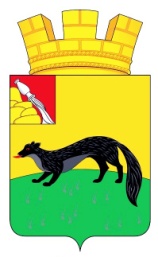 АДМИНИСТРАЦИЯ ГОРОДСКОГО ПОСЕЛЕНИЯ – ГОРОД БОГУЧАРБОГУЧАРСКОГО МУНИЦИПАЛЬНОГО РАЙОНАВОРОНЕЖСКОЙ ОБЛАСТИ РАСПОРЯЖЕНИЕ от « 08  » июня 2018 года № 148 - Р		                               г. БогучарО плане  работы администрации городского поселения – город Богучар Богучарского муниципального района  Воронежской области на II полугодие 2018годаВ соответствии с Федеральным законом от 06.10.2003 № 131-ФЗ «Об общих принципах организации местного самоуправления в Российской Федерации», Регламентом работы администрации городского поселения – город Богучар:1. Утвердить план работы администрации городского поселения – город Богучар Богучарского муниципального района Воронежской области на II полугодие  2018 года согласно приложению.	2. Контроль исполнения настоящего решения оставляю за собой.Глава администрации городского поселения – город Богучар		            	И.М.НежельскийПриложение     к распоряжению администрациигородского поселения – город Богучар                                                               от « 08 »  июня 2018 г. № 148 -РПЛАНработы администрации городского поселения – город Богучар на II полугодие 2018года№ п/пМероприятияСрок исполненияОтветственныйОтветственный1Анализ выполнения плана противодействия коррупции в органах местного самоуправления городского поселения – город БогучаравгустАксенов С.А.Панкрат А.Ю.Аксенов С.А.Панкрат А.Ю.2О проведении правовой и антикоррупционной экспертизы нормативно-правовых актов органов местного самоуправления.в течение полугодияАксенов С.А.Панкрат А.Ю.Аксенов С.А.Панкрат А.Ю.3Осуществление мероприятий по градостроительной деятельностив течение полугодияСулимовская Т.А.Нежельский И.И.Сулимовская Т.А.Нежельский И.И.4О приватизации жилых помещений муниципального жилого фонда городского поселения – город Богучариюль - декабрьКузнецова Е.Н.Кузнецова Е.Н.5О безопасности дорожного движения в городском поселении – город Богучар июль - декабрьАксенов С.А.Нежельский И.И.Аксенов С.А.Нежельский И.И.6О содействии избирательным комиссиям городского поселения – город Богучар и Богучарского муниципального района в подготовке и проведении на территории Богучарского муниципального района июль - сентябрьАксенов С.А.Ливада Л.А.Панкрат А.Ю.Аксенов С.А.Ливада Л.А.Панкрат А.Ю.7Участие в заседаниях Совета народных депутатов городского поселения – город Богучар.в течение полугодияАксенов С.А.Кузнецова Е.Н.Аксенов С.А.Кузнецова Е.Н.8О формировании и актуализации базы данных городского поселения – город Богучар.в течение II полугодияЛивада Л.А.Колесникова С.В.Ливада Л.А.Колесникова С.В.9Выполнение  работ по благоустройству территории кладбища «Северное» и центрального кладбищаиюль - октябрьАксенов С.А.Зеленин А.И.Нежельский И.И.Сулимовская Т.А.Аксенов С.А.Зеленин А.И.Нежельский И.И.Сулимовская Т.А.10О формировании и актуализации базы данных в системе ГИС ЖКХсентябрьКузнецова Е.Н.Нежельский И.И.Кузнецова Е.Н.Нежельский И.И.11О работе добровольной народной дружины городского поселения – город Богучариюль - августЗеленин А.И.Зеленин А.И.12О проведении праздника «День улицы»Июль - сентябрьОстромецкая Л.В.Ливада Л.А.,
Кузнецова Е.Н.Остромецкая Л.В.Ливада Л.А.,
Кузнецова Е.Н.13Совещание с общественным советом при главе городского поселения – город Богучар в течение полугодияАксенов С.А.Ливада Л.А.Остромецкая Л.В.Аксенов С.А.Ливада Л.А.Остромецкая Л.В.14О работе по организации межуровневого и межведомственного взаимодействия при оказании государственных и муниципальных услуг в электронном виденоябрь - декабрьТопчиёв Е.А.Ливада Л.А.Кузнецова Е.Н.Топчиёв Е.А.Ливада Л.А.Кузнецова Е.Н.15Анализ исполнения бюджета городского поселения – город БогучарежеквартальноСидельникова Г.А.Колесникова С.В.Сидельникова Г.А.Колесникова С.В.16Совещание с уличными председателями и старшими жильцами многоквартирных домовв течение полугодияАксенов С.А.Ливада Л.А.Нежельский И.И.17Проведение рейдов проверок санитарного состояния городаежедневно в течение полугодияАксенов С.А.Зеленин А.И.18Работа добровольной народной дружины городского поселения – город Богучар в субботние вечера у фонтанаИюль- августЗеленин А.И.19Досугово-развлекательные мероприятия «Бодрое Утро» на пляже по формированию ЗОЖ июль, августОстромецкая Л.В.Калдин Г.В.(по согласованию)20Спортивные соревнования по:-футболу-волейболу-стритболуна пляже июль, августОстромецкая Л.В.Калдин Г.В. (по согласованию)21Праздничные мероприятия, связанные с проведением:- Днем города Богучара;-  Дня семьи, любви и верности;-  Дня знаний;-  Международного  дня пожилых людей;-  Дня учителя;-  Дня работников сельского хозяйства и перерабатывающей промышленности;-  Дня народного единства;-  Дня матери;-  Дня конституции Российской Федерации;Ливада Л.А.Остромецкая Л.В.